МИНИСТЕРСТВО ОБРАЗОВАНИЯ И НАУКИ МУРМАНСКОЙ ОБЛАСТИГОСУДАРСТВЕННОЕ АВТОНОМНОЕ УЧРЕЖДЕНИЕ ДОПОЛНИТЕЛЬНОГО ПРОФЕССИОНАЛЬНОГО ОБРАЗОВАНИЯ МУРМАНСКОЙ ОБЛАСТИ «ИНСТИТУТ РАЗВИТИЯ ОБРАЗОВАНИЯ»(ГАУДПО МО «ИРО»)Информационно-методическая справка по итогам регионального этапа всероссийской олимпиады школьников по иностранному языку (английский) в 2021/2022 учебном годуРегиональный этап всероссийской олимпиады школьников (далее – олимпиада)  по английскому языку в Мурманской области проводился с 15 по 18 февраля 2022 г. Общее количество учащихся, принявших участие в олимпиаде в 2020/2021 учебном году – 112 человек. Из них обучающихся 9-х классов –23, 10-х классов - 45, 11 классов- 44. Это на 12 участников больше чем в 2020-2021 учебном году.Таблица 1Сранительная характеристика участников регионального этапа всероссийской олимпиады школьников по английскому языку в 2020-2021 и 2021-2022 учебных годах по параллелямИз данной таблицы очевидно, что в 2021-2022 учебном году наблюдалось увеличение количества участников регионального этапа в параллелях 9 и 10 классов (+3 и +9 участников соответственно) и незначительное уменьшение участников в параллели 11 классов (-2 участника).Таблица 2Сранительная характеристика участников регионального этапа всероссийской олимпиады школьников по английскому языку в 2020-2021 и 2021-2022 учебных годах по муниципалитетамАнализ представленных данных позволяет заключить, что в 2021-2022 учебном году было явное уменьшение участников олимпиады из г. Мурманска (-8 участников) и Мончегорска (-3 участника). При этом наблюдается положительная тенденция роста числа участников олимпиады из закрытых административно-территориальных образований  (ЗАТО Видяево, ЗАТО Заозёрск) и населенных пунктов, удаленных от административного центра Мурманской области (пгт. Умба, Терский р-н, с. Ловозеро, Ловозерский р-н и с. Алакурти, Кандалакшский р-н).Олимпиада проводилась в очном-заочном формате с использованием информационно-коммуникационных технологий. Выполнение заданий письменного конкурса в первый день олимпиады (15.02.2022) проводился в заочном формате, устный конкурс проводился во второй день олимпиады (16.02.2022) в очном формате на базе ФГБОУ ВО “Мурманский арктический государственный университет”.Процедуру оценивания осуществляло жюри, в составе 15 человек.Результаты выполнения участниками олимпиадной работы1.1. Общий анализ результатовАнализ результатов выполнения олимпиадной работы по видам речевой деятельности, представленный в Таблице 3, позволяет сделать следующие выводы:1.У конкурсантов сформированы умения во всех видах речевой деятельности: средний балл по итогам выполнения заданий всех разделов составляет 63,8 из 100. 2. На достаточном уровне сформированы умения и навыки рецептивных видов речевой деятельности (аудирование, чтение) и навыки в области продуктивной устной речи. 3. Навыки и умения письменной речи сформированы на недостаточном уровне.4. Уровень сформированности лексико-грамматических умений и навыков, а также уровень социокультурной компетенции остаётся, как и в 2020-2021 учебном году, на критическом уровне. Таблица 3Результаты выполнения конкурсов регионального этапа всероссийской олимпиады школьников по английскому языку в 2021/2022 учебном годуТаблица 4Сравнение результатов выполнения конкурсов регионального этапа всероссийской олимпиады школьников по английскому языку в 2020-2021 и в 2021/2022 учебных годахЗаключаем, что в 2021-2022 учебном году наблюдается рост уровня сформированности навыков аудирования (понимания речи на слух) (средний балл в 2021-2022 году 32 проти 29,4 в 2020-2021 году). Остальные навыки не только не демонстрируют улучшения, но, наоборот, наблюдается значительное падение уровня их сформированности.Таблица 5Результаты выполнения конкурсов регионального этапа всероссийской олимпиады школьников по английскому языку в 2021/2022 учебном году по видам речевой деятельностиМожно заключить, что рецептивные навыки, аудирования (восприятия речи на слух) и чтения, развиты одинаков хорошо у участников всех параллелей. Лексико-грамматические навыки и навыки социокультурной компетенции лучше всего сформированы у участников из параллели 9х классов, а навыки устной речи лучше всего сформированы у участников из параллели 11х классов.Таблица 6Сравнение результатов выполнения конкурсов регионального этапа всероссийской олимпиады школьников по английскому языку в 2020-2021 и в 2021/2022 учебных годахпо видам речевой деятельностиМожно констатировать, что рост уровня сформированности навыков ауирования и чтения наблюдается во всех параллелях, наибольший рост показывает параллель 10 классов (29,5 в 2020-2021 г. и 32 в 2021-2022 г.).Уровень сформированности лексических навыков и социокултиурых знаний упал по сравнению с предыдущим годом. Навыки письменной и устной речи также не получили значительного развития к параллели 11 класса в сравнении с предыдущим годом.1.2. Результаты выполнения участниками олимпиадной работы по видам речевой деятельности. 1.2.1. Рецептивные виды речевой деятельности (Аудирование. Чтение)  В олимпиадной работе было представлено три задания по аудированию и чтению. По сравнению с 2020-2021 уч.годом задания по аудированию и чтению не претерпели изменений.  Сложность текстов по аудированию и чтению соответствует уровню В2 –С1 по шкале Совета Европы. Тематика текстов представляет интерес для учащихся данного возраста. Время выпонения конкурса - 1 час 15 минут. За каждый правильный ответ давался 1 балл.Первое задание – задание по аудированию состояло из 2-х частей- интервью и диалога. После прослушивания участникам предлагалось выполнить 10 заданий на установление соответствий (True-False) и 5 заданий на множественный выбор. Второе задание - интегрированное задание по аудированию и чтению. Участникам необходимо было вначале прочитать текст научно-популярного характера, затем прослушать отрывок из лекции на ту же тему, и ответить на вопросы. Задание было нацелено на проверку навыков аудирования и просмотрового чтения. По каждому из высказываний, следующих за текстом, участники должны ответить на вопрос, содержится ли данная мысль в обоих источниках, только в прослушанном материале, только в прочитанном тексте или ее нет ни в том, ни в другом источнике. Тип задания – поиск соответствий, задание на множественный выбор.Третье задание – чтение научно-популярного текста. Задание предполагало проверку навыков поискового чтения, т.к. требовало нахождения конкретной информации в тексте. Тип задания –  поиск соответствий. В текстах  содержалось допустимое количество (2-5 %) незнакомых слов, незнание которых не препятствовало пониманию текста и выполнению заданий. Таким образом, проверялись стратегии работы с незнакомыми словами. Таблица 7Результаты выполнения заданий по аудированию и чтению по параллелямОбщий анализ результатов выполнения заданий в данном разделе (см. таблицы 5, 6 и 7) показывает:Умения  рецептивных видов речевой деятельности (аудирования и чтения) сформированы у участников олимпиады на достаточном уровне. По итогам выполнения всех заданий раздела конкурсанты набрали 31,4 балла при максимальных 40 баллах, что на 2,2 балла выше. чем в 2020-2021 уч.году.У участников олимпиады сформированы устойчивые навыки извлечения запрашиваемой информации из прослушанного текста.Как и в 2020-2021 уч.году, наиболее сложным заданием было задание интегрированного характера (извлечение основной информации из прочитанного и прослушанного текста).  Следует отметить, что задания подобного рода не включены в содержание современных УМК по английскому языку. Наибольшее количество ошибок в данном конкурсе связаны: - с неумением глубоко анализировать читаемый текст, устанавливать смысловые связи в тексте, понимать неявно выраженную информацию;- с трудностями в понимании самих формулировок пунктов заданий 26-40;- неумением работать с незнакомыми словами и игнорирование контекста; - слабое знание синонимов.1.2.2. Лексико-грамматический тестЛексико-грамматический тест в 2021-2022 году был сокращен и состоял из двух заданий. Всего в конкурс было включено 20 вопросов. Время выполнения заданий также было сокращено: на выполнение всех заданий отводилось 45 минут, в которые входило и внесение ответов в ответные листы. Время выполнения заданий было сокращено в связи с тем, что было сокращено количество заданий (с 3х заданий в 2020-2021 уч году до 2х заданий в 2021-2022 уч. году).Задания данного конкурса соответствуют уровню сложности C1 по шкале Совета Европы. Учащиеся должны продемонстрировать соответствующий уровень владения лексическими и грамматическими навыками и умение практически использовать данные навыки не только на уровне отдельного предложения, но и в более широком контексте. В этом конкурсе также проверяется социокультурная компетенция участников.Первое задание – проверяет знания лексики английского языка и компенсаторные умения. Задание представляет собой кроссворд. Учащимся предлагается решить кроссворд, опираясь на дефиниции слов и контекст.Второе задание – задание на соответствие, оно направлено на определение уровня сформированности социолингвистической компетенции участников. Данное задание проверяет знание учащимися историко-культурных реалий страны изучаемого языка. При составлении задания методическая комиссия исходила из того, что изучение языка нельзя оторвать от изучения культуры страны изучаемого языка, и проверка лингвистической компетенции учащихся должна быть дополнена проверкой их культурной компетенции.Каждый правильный ответ оценивался в 1 балл. За неверный ответ или отсутствие ответа выставлялся 0 баллов. Орфография учитывалась. Если в ответе была допущена орфографическая ошибка, ответ оценивался в 0 баллов.Таблица 8Результаты выполнения лексико-грамматического теста и заданий на проверку уровня сформированности социокультурной компетенции по параллелямЛексико-грамматические умения участников олимпиады в целом сформированы на недостаточном уровне. Наиболее успешно участники решили кроссворд, опираясь на дефиниции слов и контекст.  Затруднения, возникшие в ходе выполнения заданий данного конкурса, можно объяснить малым опытом работы с дефинициями незнакомых слов, так как данный вид заданий слабо представлен в используемых УМК по английскому языку и, вероятно, тем фактом, что на уроках по английскому языку данному виду заданий вообще не уделяется внимания. У участников олимпиады слабо развиты навыки перефразирования, также участники олимпиады демонстрируют слабое владение синонимами не только на уровне владения яыком С1, но даже на уровнях В2 и В1.Наибольшее затруднение вызвало задание, проверяющее знание учащимися историко-культурных реалий страны изучаемого языка. Современные УМК по английскому языку содержат страноведческие разделы, цель которых - привить обучающимся основные знания об историко-культурных реалиях англоговорящих стран. Однако олимпиадные задания 2021-2022 года, как и 2020-2021 года, требовали углубленных знаний о культуре, искусстве, литературе и лексикологии английского языка, которые не формируются на рядовых уроках, а могли быть освоены обучающимися лишь на дополнительных занятиях по страноведению англоговорящих стран или самостоятельно. Следует отметить и тот факт, что существует очень незначительное количество пособий, основной целью которых является формирование социо-культурной компетенции именно для потенциальных участников олимпиад регионального и заключительного этапов, то есть продвинутого уровня, нет методической поддержки учителей английского языка в вопросе подготовки потенциальных участников олимпиад к выполнению заданий данного типа. Объем необходимых социокультурных знаний для успешного решения заданий олимпиады огромен, а это значит, что подготовку к выполнению данных заданий необходимо начинать за несколько лет до потенциального участния в олимпиаде.1.2.3. Письменная речьВ 2021-2022 уч.году участникам олимпиады предлагалось написать приключенческий рассказ по заданным параметрам. Этот вид заданий является более творческим и свободным по сравнению с заданием 2020-2021 года, когда участникам олимпиады предлагалась написать отчет, то есть письменное высказывание с чёткой структурой и высокой степенью клишированности. Коммуникативная задача считалась полностью выполненной если:1) Написан приключенческий рассказ по заданным параметрам.2) Все аспекты содержания (6 аспектов) раскрыты полностью.3) Текст написан своими словами, текстовые совпадения с источниками менее 30%.По сложности задание соответствует уровню С1 по шкале Совета Европы. Объем работы либо должен был соответствовать заданному 250 - 300 слов, либо отклоняться от заданного не более чем на 10% в сторону увеличения или уменьшения (от 225 до 330 слов). В 2021-2022 уч году произошло увеличение заданных слов (от 200-250 слов в 2020-2021 уч.году до 250-300 слов в 2021-2022 уч.году), также было увеличено время на выполнение посьменного задания на 15 минут.Таблица 9Результаты выполнения задания на проверку навыков письменной речи по параллелямУ конкурсантов на достаточном уровне сформировано умение композиции письменного текста, т.е. обучающиеся умеют выстраивать текст, логично и последовательно излагая события, в целом корректно используют средства логической связи.  Лексическое и грамматическое оформление письменного текста и навыки орфографии также сформированы у большинства обучающихся на достаточном уровне. Среди типичных ошибок нужно отметить следующие:- некорректное оформление прямой речи (существет интерференция пунктуационных навыков русского яыка в английский язык);- некорректное оформление заголовков (наличие точки и кавычек в заголовке);- неправильное использование или опущение артиклей;- несоблюдение правил согласования времён;- владение лексикой английского яыка на уровне В1-В2, а не на уровне С1.- нарушение привычной сочетаемости лексических единиц (коллокации);- все еще встречается отсутствие деление работы на абзацы;- чрезмерное количество слов в письменном высказывании - до 500 слов.Проблемной областью в работах в части создания письменного текста является также его содержание, а именно в письменных высказываниях участники олимпиады не смогли описать смелый поступок или смелую личность.1.2.4. Устная  речьВ сравнении с 2020-2021 уч. годом, задания для определения уровня сформированности навыков и умений продуктивной устной речи не претерпели изменений: конкурсантам было предложено задание на обмен информацией (information exchange). Выполняя поочередно функции докладчика, участники представляли мини презентацию по предложенному в задании объекту, затем задавали друг другу вопросы, направленные на получение дополнительной информации.  Результаты выполнения заданий раздела отражены в таблице 7.Таблица 10Результаты выполнения задания на проверку навыков устной речи по параллелямУчастники олимпиады на достаточно уровне владеют навыками устной речи, главным образом в виде монолога. Однако, члены жюри отмечали психологическую неготовность самостоятельно продуцировать монологическое высказывание, если была опора, т.е. участники олимпиады стремились считывать информацию с листа (fact file или собственных записей, сделанных в ходе подготовки к устному ответу).В области диалогической речи конкурсанты демонстрируют некоторые затруднения в интеракции, связанное с неумением поддержать и (или) восстановить беседу, инициировать вопрос.  На недостаточном уровне сформированы лексико-грамматические навыки устной речи.Уровень усвоения дидактических единиц, умений и навыков.Анализ результатов регионального этапа ВСОШ по английскому языку позволяет заключить, что- Умения рецептивных видов деятельности (аудирования и чтения) сформированы на остаточном уровне;- Умения продуктивных видов речи (говорения и письма) нуждаются в дальнейшем совершенствовании;- Грамматические навыки развиты все еще на недостаточном уровне, особое внимание следует уделить таким темам, как артикли и согласование времен;- Лексические навыки не сформированы на должном уровне;- Лингвострановедческие и социокультурные навыки не сформированы на достаточном уровне;- Орфографические навыки сформированы на достаточном уровне;- Пунктуационные навыки не сформированы на необходимом уровне;- Метапредметные компетенции (установление логико-смысловых связей) не сформированы на достаточном уровне.Сравнение результатов регионального и муниципального уровня ВсОШ (анализ отчётов о результатах муниципального этапа ВсОШ по английскому языку) показало, что на муниципальном этапе выявляются те же проблемные области:Наименьшую трудность для участников муницмпального этапа представляли задания по чтению и аудированию, т.е. задания, проверяющие уровень сформированности рецептивных навыков, а наибольшую трудость вызвали задания раздела “Use of English” (лексико-грамматический тест). Также необходимо отметить, что уже на муниципальном уровне наблюдеются:- низкий уровень сформированности лексических навыков, особенно коллокации, низкий уровень владения идиоматическими выражениями;- неумение находить смысловые связи в тексте и выделять ключевые слова/понятия;- назкий уровень развития грамматических навыков, особенно навыки использования артиклей, грамматических времен английского языка; Рекомендации по совершенствованию качества работыДля Центральной предметной методической комисии ВсОШ:1. Предусмотреть в 2022-2023 году внесение изменений в колинтитулы заданий конкурса “Use of Englsh”, и вместо маркировки v1, v2 и v3 в колонтитулах использовать наименование прараллелей, так как маркировка (v1, v2 и v3) может приводить к ошибкам в выдаче вариантов заданий для участников олимпиады.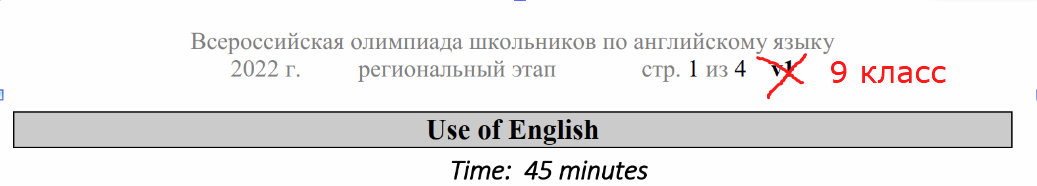 2. Более тщательно разрабатывать критерии оценивания для конкурсов письменной речи и конкурса устной речи, так как в 2021-2022 уч. году имелись небольшие, но все же расхождения заданий, данных в карточках для участников, и критериев оценивания для жюри. Например, в карточке участника для конкурса письменной речи написано, что история должна включать пословицу (” Your story must include the proverb: A journey is best measured in friends rather than miles”.”), тогда как в Параметрах оценивания задания Writing для жюри написано, что тема текста должна соответствовать теме пословицы, и требование о включении пословицы в текст истории не озвучивается.Для руководителей муниципальных координиционных центров по работе с одаренными детьми:1. Организовать курсы повышения квалификации педагогических работников Мурманской области по методике подготовки обучающихся к участнию в региональном и заключительнм этапах ВсОШ по английскому языку.2. Поддержать дальнейшую работу школу для одаренных детей “А-Элита” в очном и дистанционном форматах, так как в таком формате обучающиеся из отдаленных районов Мурманской области имеют возможность подготовиться к  эффективному участию во всероссийской олимпиаде школьниковпо английскому языку. Рекомендуем также рассмотреть возможность организации летней интенсивной сессии школы “А-Элита” с привлечением носителей английского языка. Возможно, рассмотреть вопрос создания олимпиадной команды Мурманской области по английскому языку из числа призеров и победителей 2020-2021 и 2021-2022 года всех параллелей для проведения более интенсивной подготовки к региональному этапу, что позволило бы расчитывать на более высокие баллы на региональном этапе и на выход большего количества обучающихся Мурманской области на заключительный этап ВсОШ.Для педагогических работников общеобразовательных  организацийДля повышения уровня сформированности иноязычной коммуникативной компетенции обучащихся учителям необходимо при организации подготовки обучающихся к олимпиаде обращать более пристальное внимание на:Применение  различных   стратегий    аудирования   и   чтения, а также интегрированными заданиями   в зависимости от поставленной коммуникативной задачи, ознакомление учащихся с текстами различных типов и жанров, языком современной прессы, с материалами сети Интернет;Совершенствование лексических навыков, обращая особое внимание на правила употребления лексической коллокации, развитие знаний о  синонимах и антонимах английского языка, а также развивать навыки давать лексическое определение слова, развивать навыки перефразирования;Совершенствование грамматических навыков, а именно: правила использования артиклей английского языка, правил согласования времен в английском языке.Формирование умений тщательно анализировать коммуникативную задачу, поставленную в задание на говорение, умения начинать, поддерживать и заканчивать беседу, содержание которой ориентировано на наглядные или графические данные, больше заданий предлагать для работы с картинкой (фото), умение выделять главное, умение наладить взаимодействие с пратнером по общению;Развитие таких общеучебных интеллектуальные умений, как
умение делать выводы и заключения,  уметь их аргументировать, принимать решения на основе полученной информации, в том числе и в ходе речевого взаимодействия;Использовать больше интегрированных заданий как на уровне интеграции разных видов речевой деятельности, так и на уровне интеграции внутри одного вида речевой деятельности.Чаще использовать в урочной и внеурочной деятельности типы заданий из ВсОШ (например, электронные кроссворды), предлагать обучающимся проектные задания на расширение и углубление их лингво-страноведческой и социокультурной компетенции.Поощрять обучающихся принимать участие в других олимпиадах для приращивания опыта решения нестандартных конкурсных заданий, развития внимания и воображения, психологической устойчивости.Также рекомендовать кафедре иностранных языков ФГБОУ ВО “Мурманский арктический государственный университет” разработать методические пособия по подготовке обучающися к участию в конкурсах ВсОШ по английскому языку, разместить их в свободном доступе на сайте вуза, подготовить методические рекомендации по использованию пособий в практике преподавания английского языка в школе;10. Языковым школам г. Мурманска и области рекомендовать выявлять лингвистически одаренных обучающихся и создавать условия для их дальнейшего развития, например, с помощью специальных учебных пособий, разговорных клубов, специальных занятий по подготовке к олимпиадам; стимулировать участие своих обучающихся в олимпиадах различных образовательных учреждений для увеличения  опыта обучающихся в решении нестанартных конкурсных заданий, развития внимания и воображения, психологической устойчивости.10. Знакомить обучающихся с критериями оценки устных и письменных заданий муниципального и регионального этапов.9 класс10 класс11 класс2020-20212034462021-2022234544Учебный годМуниципальные образования2020-20212021-2022Увеличение/уменьшение участников регионального этапа (кол-во)ЗАТО Александровск43-1г. Апатиты511+6г. Кировск32-1г. Полярные Зори57+2г. Оленегорск21-1г. Североморск710+3г. Кандалакша220г. Мончегорск96-3г. Мурманск6153-8Кольский район14+3Печенгский МО16+5пгт Умба, Терский район02+2с. Ловозеро, Ловозерский р-н02+2ЗАТО Видяево01+1ЗАТО Заозёрск02+2ИТОГО100112КонкурсыМаксимальный баллСредний баллКонкурс понимания устного и письменного текста4032Лексико-грамматический тест и задания на проверку уровня сформированности социокультурной компетенции208Конкурс письменной речи2011Конкурс устной речи2015КонкурсыМакс.балл Средний балл Средний балл КонкурсыМакс.балл 2020-20212021-2022Конкурс понимания устного и письменного текста4029,432Лексико-грамматический тест и задания на проверку уровня сформированности социокультурной компетенции209,88Конкурс письменной речи2013,811Конкурс устной речи2015,415Конкурсы олимпиадыМаксимальный баллРезультаты выполнения  олимпиадной работы по классамРезультаты выполнения  олимпиадной работы по классамРезультаты выполнения  олимпиадной работы по классамКонкурсы олимпиадыМаксимальный балл9 класс10 класс11 классКонкурс понимания устного и письменного текста4031,43231,6Лексико-грамматический тест и задания на проверку уровня сформированности социокультурной компетенции209,377,8Конкурс письменной речи2011,410,311,4Конкурс устной речи2014,61415,5Конкурсы олимпиадыМакс.баллРезультаты выполнения  олимпиадной работы по классамРезультаты выполнения  олимпиадной работы по классамРезультаты выполнения  олимпиадной работы по классамРезультаты выполнения  олимпиадной работы по классамРезультаты выполнения  олимпиадной работы по классамРезультаты выполнения  олимпиадной работы по классамРезультаты выполнения  олимпиадной работы по классамРезультаты выполнения  олимпиадной работы по классамРезультаты выполнения  олимпиадной работы по классамКонкурсы олимпиадыМакс.балл9 класс9 класс9 класс10 класс10 класс10 класс10 класс11 класс11 классКонкурсы олимпиадыМакс.балл2020-20212021-20222021-20222020-20212021-20222021-20222021-20222020-20212021-2022Аудирование/чтение4029,229,231,429,529,529,53229,531,6Лексико-грамматические навыки, социокультурные навыки209,39,39,310,1910,1910,197107,8Письменная речь2013,113,111,414,514,514,510,313,711,4Устная речь20141414,616,616,6141415,515,59 класс10 класс11 классВсего баллов за конкурс404040максимальный балл363939средний балл31,43231,6минимальный балл2122179 класс10 класс11 классВсего баллов за конкурс202020мксимальный балл171818средний балл9,377,8минимальный балл3019 класс10 класс11 классВсего баллов за конкурс202020мксимальный балл191818средний балл11,410,311.4минимальный балл0009 класс10 класс11 классВсего баллов за конкурс202020мксимальный балл201920средний балл14,61415,5минимальный балл567